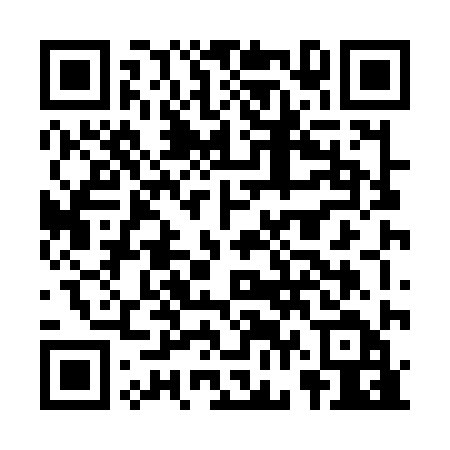 Ramadan times for Agkelona, GreeceMon 11 Mar 2024 - Wed 10 Apr 2024High Latitude Method: Angle Based RulePrayer Calculation Method: Muslim World LeagueAsar Calculation Method: HanafiPrayer times provided by https://www.salahtimes.comDateDayFajrSuhurSunriseDhuhrAsrIftarMaghribIsha11Mon5:195:196:4412:384:496:326:327:5312Tue5:175:176:4312:384:496:336:337:5413Wed5:165:166:4212:374:506:346:347:5514Thu5:145:146:4012:374:516:356:357:5615Fri5:135:136:3912:374:516:366:367:5716Sat5:115:116:3712:374:526:376:377:5817Sun5:095:096:3612:364:536:386:387:5918Mon5:085:086:3412:364:536:386:388:0019Tue5:065:066:3312:364:546:396:398:0120Wed5:055:056:3112:354:556:406:408:0221Thu5:035:036:3012:354:556:416:418:0322Fri5:025:026:2812:354:566:426:428:0423Sat5:005:006:2712:354:576:436:438:0524Sun4:584:586:2512:344:576:446:448:0625Mon4:574:576:2412:344:586:456:458:0726Tue4:554:556:2212:344:586:456:458:0827Wed4:544:546:2112:334:596:466:468:0928Thu4:524:526:1912:335:006:476:478:1029Fri4:504:506:1812:335:006:486:488:1130Sat4:494:496:1712:325:016:496:498:1231Sun5:475:477:151:326:017:507:509:131Mon5:455:457:141:326:027:517:519:142Tue5:445:447:121:326:027:527:529:153Wed5:425:427:111:316:037:527:529:164Thu5:405:407:091:316:037:537:539:175Fri5:395:397:081:316:047:547:549:186Sat5:375:377:061:306:047:557:559:197Sun5:355:357:051:306:057:567:569:208Mon5:345:347:041:306:057:577:579:219Tue5:325:327:021:306:067:587:589:2210Wed5:305:307:011:296:077:597:599:23